от 14.05.2021 № 42-ПКг. ЕкатеринбургО внесении изменений в постановление Региональной энергетической комиссии Свердловской области от 26.12.2016 № 239-ПК «Об утверждении  предельных тарифов на перевозку пассажиров и багажа всеми видами общественного транспорта в городском и пригородном сообщении 
по муниципальным и межмуниципальным маршрутам регулярных перевозок на территории Свердловской области»В соответствии с Федеральным законом от 13 июля 2015 года № 220-ФЗ «Об организации регулярных перевозок пассажиров и багажа автомобильным транспортом и городским наземным электрическим транспортом в Российской Федерации и о внесении изменений в отдельные законодательные акты Российской Федерации», постановлением Правительства Российской Федерации
от 07.03.1995 № 239 «О мерах по упорядочению государственного регулирования цен (тарифов)», Законом Свердловской области от 21 декабря 2015 года 
№ 160-ОЗ «Об организации транспортного обслуживания населения 
на территории Свердловской области» и Указом Губернатора Свердловской области от 13.11.2010 № 1067-УГ «Об утверждении Положения о Региональной энергетической комиссии Свердловской области» Региональная энергетическая комиссия Свердловской областиПОСТАНОВЛЯЕТ:1. Внести в предельные тарифы на перевозку пассажиров и багажа всеми видами общественного транспорта в городском и пригородном сообщении 
по муниципальным и межмуниципальным маршрутам регулярных перевозок, утвержденные постановлением Региональной энергетической комиссии Свердловской области от 26.12.2016 № 239-ПК «Об утверждении предельных тарифов на перевозку пассажиров и багажа всеми видами общественного транспорта в городском и пригородном сообщении по муниципальным 
и межмуниципальным маршрутам регулярных перевозок на территории Свердловской области» («Официальный интернет-портал правовой информации Свердловской области» (www.pravo.gov66.ru), 2016, 29 декабря, № 10967) 
с изменениями, внесёнными постановлениями Региональной энергетической комиссии Свердловской области от 15.03.2017 № 16-ПК, от 25.04.2018 № 56-ПК, от 30.01.2019 № 5-ПК и от 08.05.2019 № 42-ПК, следующие изменения:1) таблицу 1 главы 1 изложить в следующей редакции:Таблица 12) таблицу 2 главы 2 изложить в следующей редакции:Таблица 22. Признать утратившими силу постановления Региональной энергетической комиссии Свердловской области:1) от 25.07.2018 № 107-ПК «Об утверждении индивидуальных предельных тарифов на перевозку пассажиров и багажа автомобильным транспортом в городском и пригородном сообщении по муниципальным и межмуниципальным маршрутам регулярных перевозок, осуществляемую открытым акционерным обществом «Транспорт» (город Богданович)» («Официальный интернет-портал правовой информации Свердловской области» (www.pravo.gov66.ru), 2018, 
30 июля, № 18330) с изменением, внесённым постановлением Региональной энергетической комиссии Свердловской области от 30.01.2019 № 5-ПК;2) от 19.06.2019 № 67-ПК «Об утверждении предельных тарифов на перевозку пассажиров автомобильным транспортом в пригородном сообщении по муниципальным и межмуниципальным маршрутам регулярных перевозок, осуществляемую обществом с ограниченной ответственностью «Алапаевское автотранспортное предприятие» (город Алапаевск)» («Официальный интернет-портал правовой информации Свердловской области» (www.pravo.gov66.ru), 2019, 
24 июня, № 21787);3) от 31.07.2019 № 85-ПК «Об утверждении предельного тарифа на перевозку пассажиров и багажа автомобильным транспортом в городском сообщении по муниципальным маршрутам регулярных перевозок на территории муниципального образования город Нижний Тагил» («Официальный интернет-портал правовой информации Свердловской области» (www.pravo.gov66.ru), 2019, 
5 августа, № 22203);4) от 03.06.2020 № 48-ПК «Об утверждении индивидуального предельного тарифа на перевозку пассажиров и багажа городским наземным электрическим транспортом в городском сообщении по муниципальным маршрутам регулярных перевозок на территории муниципального образования город Нижний Тагил, осуществляемую Нижнетагильским муниципальным унитарным предприятием «Тагильский трамвай» (город Нижний Тагил)» («Официальный интернет-портал правовой информации Свердловской области» (www.pravo.gov66.ru), 2020, 
8 июня, № 26178).3. Настоящее постановление вступает в силу через 10 дней после его официального опубликования.4. Настоящее постановление опубликовать на «Официальном интернет-портале правовой информации Свердловской области» (www.pravo.gov66.ru).Исполняющий обязанности председателя Региональной энергетической комиссииСвердловской области		                                                        В.В. ГришановПОСТАНОВЛЕНИЕ«Номер строкиНаименование услугиЕдиница измеренияПредельный тариф1.Перевозка пассажиров всеми видами общественного транспорта в городском сообщении по муниципальным маршрутам регулярных перевозокрублей за поездку21,002. Перевозка багажа всеми видами общественного транспорта в городском сообщении по муниципальным маршрутам регулярных перевозокрублей за место21,00»;«Номер строкиНаименование услугиЕдиница измеренияПредельный тариф1.Перевозка пассажиров автомобильным транспортом в пригородном сообщении по муниципальным и межмуниципальным маршрутам регулярных перевозокрублей за километр2,41«».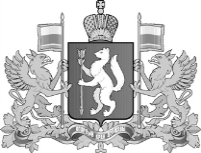 